Kaj je Talis?TALIS je prva mednarodna raziskava učnega okolja in delovnih pogojev učiteljev v šolah. Učiteljem in ravnateljem šole ponuja priložnost, da prispevajo k analizi izobraževanja in razvoju politik. Analiza med državami TALIS omogoča sodelujočim državam, da ugotovijo, kje se srečujejo s podobnimi izzivi in se učijo iz drugih izobraževalnih pristopov, da izboljšujejo svoj izobraževalni sistem.Prva raziskava TALIS je bil izvedena leta 2008 v 24 državah, tudi v Sloveniji. Druga ponovitev je bila leta 2013 s 34 sodelujočimi državami. Uspešnost prvih dveh ponovitev in njihov dragocen prispevek k razvoju politike poučevanja v sodelujočih državah je vodil OECD k odločitvi za tretjo ponovitev leta 2018. Približno 50 držav s 5 celin bo v tem šolskem letu prosilo učitelje in ravnatelje za izpolnjevanje vprašalnikov TALIS.Ciljna populacija TALISTALIS naprosi učitelje tretjega triletja osnovnih šol in srednjih šol ter  ravnatelje šol, da z izpolnjevanjem vprašalnika poročajo o okoliščinah svojega dela. TALIS omogoča, da država izvede raziskavo v šolah, ki sodelujejo v raziskavi PISA 2018, da bi omogočila povezavo med dvema študijama. Pri nas se ta primerjava ne bo izvedla. V sodelujočih državah so šole in učitelji naključno izbrani za sodelovanje v TALIS. V vsaki državi je izbranih med 150 in 200 šol ter okoli 20 učiteljev na vsaki šoli. Vprašalniki in zaupnostVprašalnike za učitelje in ravnatelje je razvila mednarodna strokovna skupina. V obdobju razvoja so bile opravljene razprave o njih s predstavniškimi organi učiteljev, zlasti s svetovalnim odborom sindikatov (TUAC) pri OECD. Vsi postopki zagotavljajo anonimnost. Odgovori so povsem zaupni in ne dopuščajo razkritja posameznih učiteljev, ravnateljev ali šol. Vprašalniki so v spletni obliki in za odgovarjanje zahtevajo približno eno uro časa.Področja raziskovanja TALISVrednotenje dela učiteljev v šolah ter oblika in vsebina povratnih informacij, ki jih prejmejo, ter njihova uporaba za nagrajevanje in napredovanje učiteljev.Količina in vrsta  programov profesionalnega razvoja, ki so na voljo učiteljem za njihove potrebe ter ovire za dostop do izobraževanja.Način, kako politike in prakse na šoli, vključno s šolskim vodstvom, oblikujejo učno okolje v šolah in vplivajo na delo učiteljev.Ustvarjanje in podpora učinkovitega vodstva šole na področju odgovornosti in vodenja izobraževalnega dela.V kolikšni meri imajo sodobni trendi vodenja in upravljanja šol vpliv na delo učiteljev.Profili držav po učnih praksah, dejavnostih, potrebah po poklicnem razvoju, prepričanjih in stališčih učiteljev in ravnateljev ter razlik v značilnosti učiteljev.Izvedba TALISIzvedba zajema odgovarjanje na vprašalnike in pripravo nacionalnih baz podatkov v državah južne poloble od oktobra do decembra 2017 in v državah severne poloble od marca do maja 2018.Objava mednarodnega poročila TALIS 2018 bo junija 2019.Raziskavo v Sloveniji koordinira Pedagoški inštitut v sodelovanju z Ministrstvom za izobraževanje, znanost in šport ter Sindikatom vzgoje, izobraževanja, znanosti in kulture Slovenije.Informacije o poteku raziskave, vsebinska izhodišča in navodila za sodelovanje šole so objavljeni na spletni strani raziskave:   http://talispei.splet.arnes.siSodelujejo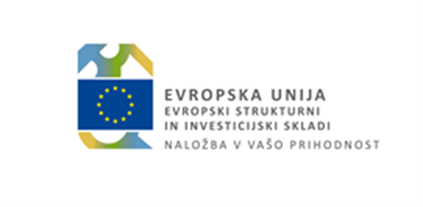 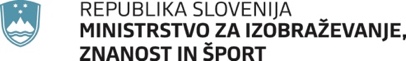 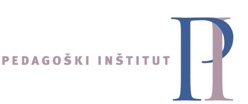 Mednarodna raziskava poučevanja in učenja, TALIS 2018OECD Directorat for Education and Skills: Ms. Karine Tremblay 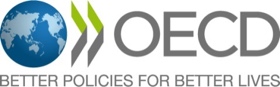 2 rue André Pascal, 75775 Paris Cedex 16, FrancijaE-mail: talis@oecd.orgMednarodni konzorcij TALISInternational Association for 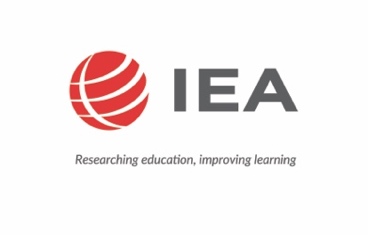 the Evaluation of Educational Achievement Amsterdam, Nizozemska; Hamburg, Nemčija	Australian Council for 		Educational Research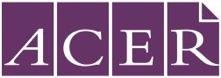 				Melbourne, Australija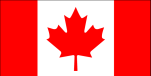 				Statistics Canada 				Ottawa, Kanada)Argentina
(Buenos Aires)AvstrijaAvstralijaBelgijaBrazilijaBolgarijaCiperČeškaČileDanskaEstonijaFinskaFrancijaGruzijaHrvaškaIslandijaItalijaIzraelJaponskaKanada (Alberta)KazahstanKitajska (Šanghaj)Kitajski TaipeiKolumbijaKorejaLatvijaLitvaMadžarskaMaltaMehikaNizozemskaNova ZelandijaNorveškaPortugalskaRomunijaRuska FederacijaSavdska ArabijaSingapurSlovaškaSlovenijaŠpanijaŠvedskaTurčijaVelika BritanijaVietnam Združene države AmerikeZdruženi arabski emiratiNacionalni center TALISPedagoški inštitutGerbičeva 62 1000 Ljubljana Slovenijatel: 01 420 12 61Mednarodni center TALIS Dr. Steffen KnollIEA, Mexikoring 37 22297 Hamburg NemčijaEmail: talis@iea-dpc.de